Invoice: #XXXXXXInvoice: #XXXXXXInvoice: #XXXXXXInvoice: #XXXXXXInvoice: #XXXXXXInvoice: #XXXXXXTerms and conditions of payment:Thank you for your business. We do expect payment within X days, so please process this invoice within that time. There will be a X.X% interest charge per month on late invoices.To be made payable to: Your Company NameAccount: XXXXXXXX Sort Code: XX-XX-XXTerms and conditions of payment:Thank you for your business. We do expect payment within X days, so please process this invoice within that time. There will be a X.X% interest charge per month on late invoices.To be made payable to: Your Company NameAccount: XXXXXXXX Sort Code: XX-XX-XXTerms and conditions of payment:Thank you for your business. We do expect payment within X days, so please process this invoice within that time. There will be a X.X% interest charge per month on late invoices.To be made payable to: Your Company NameAccount: XXXXXXXX Sort Code: XX-XX-XXTerms and conditions of payment:Thank you for your business. We do expect payment within X days, so please process this invoice within that time. There will be a X.X% interest charge per month on late invoices.To be made payable to: Your Company NameAccount: XXXXXXXX Sort Code: XX-XX-XXDATEDATETerms and conditions of payment:Thank you for your business. We do expect payment within X days, so please process this invoice within that time. There will be a X.X% interest charge per month on late invoices.To be made payable to: Your Company NameAccount: XXXXXXXX Sort Code: XX-XX-XXTerms and conditions of payment:Thank you for your business. We do expect payment within X days, so please process this invoice within that time. There will be a X.X% interest charge per month on late invoices.To be made payable to: Your Company NameAccount: XXXXXXXX Sort Code: XX-XX-XXTerms and conditions of payment:Thank you for your business. We do expect payment within X days, so please process this invoice within that time. There will be a X.X% interest charge per month on late invoices.To be made payable to: Your Company NameAccount: XXXXXXXX Sort Code: XX-XX-XXTerms and conditions of payment:Thank you for your business. We do expect payment within X days, so please process this invoice within that time. There will be a X.X% interest charge per month on late invoices.To be made payable to: Your Company NameAccount: XXXXXXXX Sort Code: XX-XX-XXDD/MM/YYDD/MM/YYTerms and conditions of payment:Thank you for your business. We do expect payment within X days, so please process this invoice within that time. There will be a X.X% interest charge per month on late invoices.To be made payable to: Your Company NameAccount: XXXXXXXX Sort Code: XX-XX-XXTerms and conditions of payment:Thank you for your business. We do expect payment within X days, so please process this invoice within that time. There will be a X.X% interest charge per month on late invoices.To be made payable to: Your Company NameAccount: XXXXXXXX Sort Code: XX-XX-XXTerms and conditions of payment:Thank you for your business. We do expect payment within X days, so please process this invoice within that time. There will be a X.X% interest charge per month on late invoices.To be made payable to: Your Company NameAccount: XXXXXXXX Sort Code: XX-XX-XXTerms and conditions of payment:Thank you for your business. We do expect payment within X days, so please process this invoice within that time. There will be a X.X% interest charge per month on late invoices.To be made payable to: Your Company NameAccount: XXXXXXXX Sort Code: XX-XX-XXDUE DATEDUE DATETerms and conditions of payment:Thank you for your business. We do expect payment within X days, so please process this invoice within that time. There will be a X.X% interest charge per month on late invoices.To be made payable to: Your Company NameAccount: XXXXXXXX Sort Code: XX-XX-XXTerms and conditions of payment:Thank you for your business. We do expect payment within X days, so please process this invoice within that time. There will be a X.X% interest charge per month on late invoices.To be made payable to: Your Company NameAccount: XXXXXXXX Sort Code: XX-XX-XXTerms and conditions of payment:Thank you for your business. We do expect payment within X days, so please process this invoice within that time. There will be a X.X% interest charge per month on late invoices.To be made payable to: Your Company NameAccount: XXXXXXXX Sort Code: XX-XX-XXTerms and conditions of payment:Thank you for your business. We do expect payment within X days, so please process this invoice within that time. There will be a X.X% interest charge per month on late invoices.To be made payable to: Your Company NameAccount: XXXXXXXX Sort Code: XX-XX-XXDD/MM/YYDD/MM/YYTerms and conditions of payment:Thank you for your business. We do expect payment within X days, so please process this invoice within that time. There will be a X.X% interest charge per month on late invoices.To be made payable to: Your Company NameAccount: XXXXXXXX Sort Code: XX-XX-XXTerms and conditions of payment:Thank you for your business. We do expect payment within X days, so please process this invoice within that time. There will be a X.X% interest charge per month on late invoices.To be made payable to: Your Company NameAccount: XXXXXXXX Sort Code: XX-XX-XXTerms and conditions of payment:Thank you for your business. We do expect payment within X days, so please process this invoice within that time. There will be a X.X% interest charge per month on late invoices.To be made payable to: Your Company NameAccount: XXXXXXXX Sort Code: XX-XX-XXTerms and conditions of payment:Thank you for your business. We do expect payment within X days, so please process this invoice within that time. There will be a X.X% interest charge per month on late invoices.To be made payable to: Your Company NameAccount: XXXXXXXX Sort Code: XX-XX-XXINVOICE NO.INVOICE NO.#XXXXXX#XXXXXXYour Company NameYour Company NameBILL TO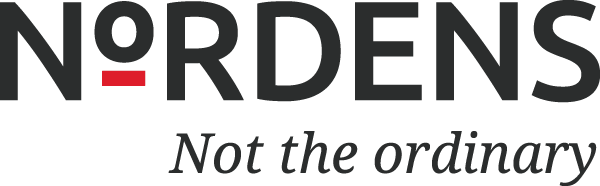 Your Address Line 1Your Address Line 1Contact NameYour Address Line 2Your Address Line 2Company NameYour Address Line 3Your Address Line 3Company AddressDESCRIPTIONDESCRIPTIONDESCRIPTIONQTYUNIT PRICETOTAL£0.00£0.00£0.00£0.00£0.00£0.00£0.00£0.00SUBTOTAL£0.00VAT£0.00TOTAL PAID£0.00BALANCE DUE£0.00